Publicado en Zapopan, Jalisco, Ciudad de México el 13/10/2023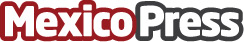 El Tec de Monterrey y Wizeline presentan G.AI.L el primer laboratorio de inteligencia artificial generativa en México y en América LatinaEl laboratorio estará ubicado en el Tec de Monterrey campus Guadalajara. Wizeline invertirá un millón de dólares en los próximos cinco años en un programa de becas para estudiantes que trabajan con Inteligencia ArtificialDatos de contacto:Saraí Almazán                                                           Oca Reputación55 2887 1503        Nota de prensa publicada en: https://www.mexicopress.com.mx/el-tec-de-monterrey-y-wizeline-presentan-g-ai Categorías: Nacional Inteligencia Artificial y Robótica Educación Jalisco Estado de México Ciudad de México Universidades http://www.mexicopress.com.mx